CAMERA SHOT LIST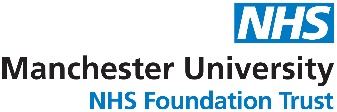 Production title:						Job number:Main Location:						Date:CAMERA SHOT LISTProduction title:						Job number:Main Location:						Date:Shot #TimeSpecific LocationTeam members involvedNotesShot #TimeSpecific LocationTeam members involvedNotes